ZZP-87/2024 	 							     Szczytno, 23 lutego 2024 r.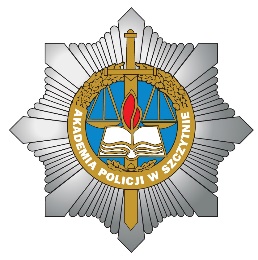 INFORMACJA Z OTWARCIA OFERTw postępowaniu nr 01/DZiT/24 na dostawę papieru kseroZgodnie z art. 222 ust. 5 ustawy z dnia 11 września 2019 r. Prawo zamówień publicznych (tekst jednolity Dz. U. z 2023 r. poz. 1605 z późn. zm.) Zamawiający informuje, że w postępowaniu prowadzonym w trybie podstawowym bez możliwości negocjacji nr 01/DZiT/24, do wyznaczonego terminu składania ofert tj. do dnia 23 lutego 2024 r. do godziny: 10:00 złożono 3 oferty.Przed otwarciem ofert Zamawiający na stronie prowadzonego postępowania podał kwotę, jaką zamierza przeznaczyć na sfinansowanie zamówienia: 74 000,00 zł:W wyznaczonym terminie wpłynęły następujące oferty:Numer ofertyNazwa/ adres WykonawcyKryteria oceny ofertNumer ofertyNazwa/ adres WykonawcyCena 100 %1.HAPIS Sp. z o.o.ul. Moniuszki 1812-100 Szczytno (NIP 7451717821)41 106,60 zł3.Przedsiębiorstwo Handlowe Paxer J.G Prusinowscy Sp.j.ul. Towarowa 1110-416 Olsztyn(NIP 7390304348)37 065,00 zł3.Neon-System Marcin Krajewskiul. Podgórna 80B, 87-300 Brodnica(NIP 8741488536)39 078,60 zł